ESTADO DE SANTA CATARINA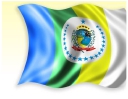 GOVERNO MUNICIPAL ABELARDO LUZTERRITÓRIO DA CIDADANIA MEIO OESTE CONTESTADOANOS FINAIS - HISTÓRIAD – DoutoradoMe – MestradoE – EspecializaçãoG – GraduaçãoM - MagistérioNºSERVIDORC.H.TEMPO DE SERVIÇOTEMPO DE SERVIÇODATA DE INGRESSOiTITULAÇÃO ACADÊMICAiTITULAÇÃO ACADÊMICAiTITULAÇÃO ACADÊMICAiTITULAÇÃO ACADÊMICAiTITULAÇÃO ACADÊMICAPONTUAÇÃO TOTALiiIDADENº DE FILHOSTOTALNA ÁREADMEEGM01Ana Cláudia Coradin2013019517/02/2003 8 8 7 2302Odete Maria TomaselliAPOSENTADA